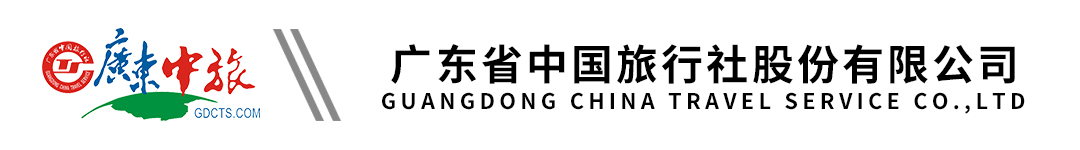 【海滩直通车】台山上下川岛联游3天|金凯旋酒店+星海湾酒店|往返交通|上下川船票套票|半自助游行程单行程安排费用说明其他说明产品编号GZKH1682023060602出发地广州市目的地台山上下川岛行程天数3去程交通汽车返程交通汽车参考航班上车点：9:00 越秀公园地铁站 C 出口，具体时间以导游出团通知为准！上车点：9:00 越秀公园地铁站 C 出口，具体时间以导游出团通知为准！上车点：9:00 越秀公园地铁站 C 出口，具体时间以导游出团通知为准！上车点：9:00 越秀公园地铁站 C 出口，具体时间以导游出团通知为准！上车点：9:00 越秀公园地铁站 C 出口，具体时间以导游出团通知为准！产品亮点上川岛的沧海桑田，也赋予了上川岛深厚的文化底蕴，融合中西方文化特色。岛上居民除出海打鱼外，多数也还种田，岛上随处可见农民在田地上劳作，腹地林木郁郁葱葱……上川岛的沧海桑田，也赋予了上川岛深厚的文化底蕴，融合中西方文化特色。岛上居民除出海打鱼外，多数也还种田，岛上随处可见农民在田地上劳作，腹地林木郁郁葱葱……上川岛的沧海桑田，也赋予了上川岛深厚的文化底蕴，融合中西方文化特色。岛上居民除出海打鱼外，多数也还种田，岛上随处可见农民在田地上劳作，腹地林木郁郁葱葱……上川岛的沧海桑田，也赋予了上川岛深厚的文化底蕴，融合中西方文化特色。岛上居民除出海打鱼外，多数也还种田，岛上随处可见农民在田地上劳作，腹地林木郁郁葱葱……上川岛的沧海桑田，也赋予了上川岛深厚的文化底蕴，融合中西方文化特色。岛上居民除出海打鱼外，多数也还种田，岛上随处可见农民在田地上劳作，腹地林木郁郁葱葱……天数行程详情用餐住宿D1广州-山咀港-上川岛早餐：X     午餐：X     晚餐：X   上川岛金凯旋酒店标准双床房D2上川岛-下川岛早餐：简早     午餐：X     晚餐：X   下川岛星海湾酒店标准双床房D3下川岛-山咀港-广州早餐：X     午餐：X     晚餐：X   无费用包含1.交通：广州至台山山咀港码头往返空调旅游车（按实际人数安排用车，一人一正座）；上下车点可能会增加番禺、1.交通：广州至台山山咀港码头往返空调旅游车（按实际人数安排用车，一人一正座）；上下车点可能会增加番禺、1.交通：广州至台山山咀港码头往返空调旅游车（按实际人数安排用车，一人一正座）；上下车点可能会增加番禺、费用不包含费用包含中未提及的内容、个人旅游意外保险及一切个人开支费用包含中未提及的内容、个人旅游意外保险及一切个人开支费用包含中未提及的内容、个人旅游意外保险及一切个人开支预订须知1、当天凭本人有效身份证办理登记入住手续，小孩凭户口簿，否则不能办理入住酒店，后果自负；温馨提示1.由于沙滩海岛活动多为自由活动，所以导游不能陪同，请游客注意人身安全，遇见险情，应立即通知景区工作人员及导游；退改规则温馨提示：因直通车线路，去程与回程座位有可能不一致，敬请谅解。保险信息温馨提示：因直通车线路，去程与回程座位有可能不一致，敬请谅解。